РЕСПУБЛИКА КРЫМНИЖНЕГОРСКИЙ РАЙОННОВОГРОИГОРЬЕВСКИЙ СЕЛЬСКИЙ СОВЕТ29 -- я  внеочередная сессия  1-го созываРЕШЕНИЕ  №  909 марта  2017 года                                                     с. НовогригорьевкаОб утверждении промежуточноголиквидационного баланса МУП«Новогригорьевский селькоммунхоз»Нижнегорского района Республики КрымВ соответствии с нормами Федерального Закона от 06.10.2003 № 131-ФЗ «Об общих принципах организации местного самоуправления в Российской Федерации», Гражданского кодекса Российской Федерации,  Закона Республики Крым от 21.09.2014 № 54-ЗРК «Об основах местного самоуправления в Республике Крым», решением №15  12-й  сессии Новогригорьевскогоо сельского совета 1-го созыва от 03.09.2015 года «О ликвидации Муниципального унитарного предприятия «Новогригорьевский селькоммунхоз» Нижнегорского района Республики Крым», изучив предоставленные ликвидационной комиссией материалы по ликвидации Муниципального унитарного предприятия «Новогригорьевский селькоммунхоз»,  Новогригорьевский  сельский совет РЕШИЛ:1. Утвердить промежуточный ликвидационный баланс Муниципального унитарного предприятия «Новогригорьевский селькоммунхоз» (прилагается).2. Решение вступает в силу с момента его подписания и обнародования на доске объявлений Новогригорьевского  сельского совета.Председатель Новогригорьевскогоо сельского совета–Глава администрацииНовогригорьевскогоо сельского поселения      				А.М.Данилин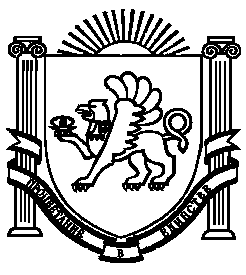 